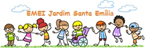 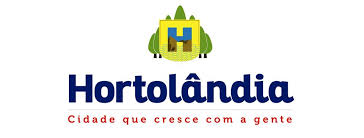 EMEI JARDIM SANTA EMÍLIAPROFESSORAS: RENATA E PATRICIA. JD I A/BPLANEJAMENTO: 05.04.2021 A 09.04.2021 OI GALERINHA!!!!! MAIS UMA SEMANA JUNTOS...VAMOS TRABALHAR? ENTÃO VENHAM COMIGO!!!QUERIDAS CRIANÇAS...NESSA SEMANA VAMOS APRENDER COMO SENTIMOS O MUNDO À NOSSA VOLTA...PARA PERCEBER TUDO QUE NOS CERCA UTILIZAMOS OS ÓRGÃOS DOS SENTIDOS. VAMOS CONHECÊ-LOS?                  PALADAR, VISÃO, AUDIÇÃO, OLFATO E TATO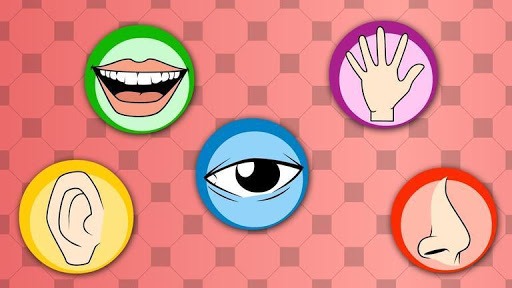 VÍDEO: “SE VOCÊ ESTÁ CONTENTE...”https://youtu.be/WWFo4kabK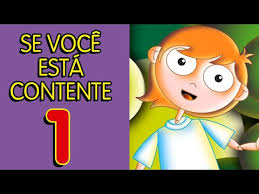 VAMOS DANÇAR?ATIVIDADE: FAÇA OS MOVIMENTOS PROPOSTOS PELA MÚSICA E SE PUDER PEÇA PARA UM ADULTO FILMAR VOCÊ DANÇANDO E ENVIE O VÍDEO PARA SUA PROFESSORA.06.04.2021VÍDEO: “OS CINCO SENTIDOS PARA CRIANÇAS.”https://youtu.be/z-Y4UaMWbMk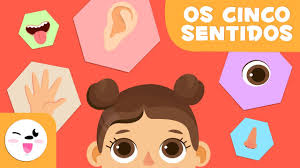 APÓS ASSISTIR AO VÍDEO ACIMA  UM ADULTO FARÁ PERGUNTAS PARA VOCÊ RESPONDER...ATIVIDADE: COMPLETAR AS FRASES COM SUAS PREFÊRENCIAS...EU GOSTO DE SENTIR O CHEIRO DE.........................NÃO GOSTO DE SENTIR CHEIRO DE..........................MEU ALIMENTO PREFERIDO........................................FICO FELIZ QUANDO OUÇO..........................................ADORO QUANDO MAMÃE FAZ CARINHO ....................EU ADORO VER...............................................................07.04.2021VÍDEO: “VER”- RUTH ROCHAhttps://youtu.be/eDLMVVhFSrM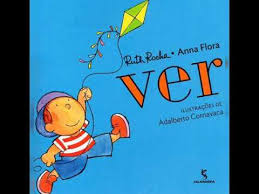 VOCÊ JÁ BRINCOU DE CABRA- CEGA ?VAMOS BRINCAR...ATIVIDADE: VEDAR OS OLHOS E BRINCAR DE CABRA-CEGA.08.04.2021VÍDEO: “TOCAR” - RUTH ROCHAhttps://youtu.be/Ox7rYRYl4vo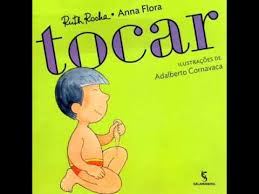 ATIVIDADE: RECONHECER  ATRAVÉS DO TATO (MÃOS E/OU PÉS) ELEMENTOS A SUA VOLTA.AH....VOCÊ PRECISA FAZER TUDO ISSO SEM UTILIZAR A VISÃO. UM ADULTO VAI AJUDAR A SELECIONAR OBJETOS PARA VOCÊ ADIVINHAR O QUE SE TRATA.09.04.2021VÍDEO: “COMER” – RUTH ROCHAhttps://youtu.be/2yTiRcp4cVM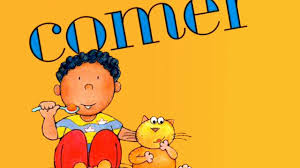 ATIVIDADE: COM OS OLHOS  VEDADOS TENTE ADIVINHAR OS ALIMENTOS DE DIFERENTES SABORES E TEXTURAS. PARA ISSO UM ADULTO VAI SELECIONAR ALGUMAS COMIDINHAS OU BEBIDAS  PARA VOCÊ.VEJA O EXEMPLO A SEGUIR: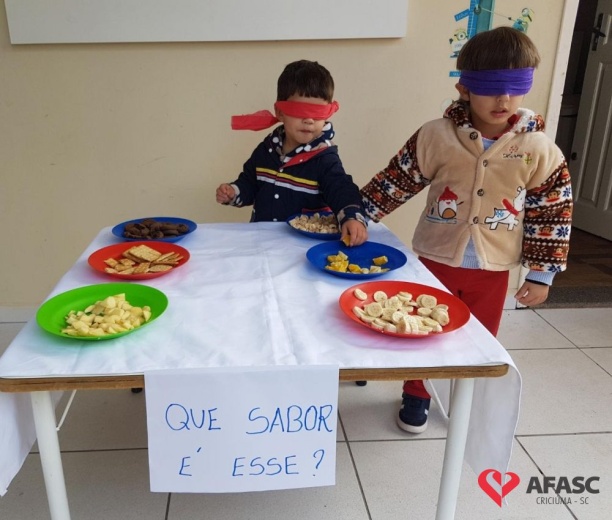 